Poniedziałek- Temat: Letnia Olimpiada.Cele Dziecko: *poprawnie wykonuje ćwiczenia oddechowe, kontroluje oddech *dba o sprawność fizyczną *odpowiada na pytania dotyczące sportu *bierze udział w sportowych konkurencjach *przestrzega ustalonych zasad zabawy *współdziała z innymi w zabawie *odczuwa emocjonalną więź ze swoją drużyną *pamięta o swoich obowiązkach *opowiada swoje wrażenia i konstruuje opinie *rysuje postaci w ruchu *czyta krótkie zdania i dopasowuje ich treść do obrazka *sprawnie skacze przez przeszkody różnej wysokości Boisko do gry w piłkę – ćwiczenia oddechowe z wykorzystaniem boiska samodzielnie wykonanego z pudełka (temat Zabawy na placu zabaw.). Jedzie rowerek – zabawa ruchowa wzmacniająca mięśnie brzucha. Cichy dzwoneczek – zabawa ćwicząca koncentrację i kontrolę ruchu. Dzieci siedzą i podają rodzicom dzwoneczek tak, aby nie zadźwięczał. Podczas zabawy panuje absolutna cisza i skupienie. (Ćwiczenie powtarzamy kilka razy)Co już wiem o sporcie? – pogadanka podsumowująca wiedzę zdobytą podczas całego tygodnia. Rodzic zadaje dzieciom pytania związane ze sportem i treściami omawianymi w ciągu poprzedniego tygodnia:, Jakie znacie sporty, w których ważna jest szybkość? Jakie znacie sporty, w których ważna jest precyzja ruchu? Jakie znacie sporty, w których rywalizują między sobą dwie drużyny? Co obowiązkowo należy założyć, gdy wybieramy się na rowerową wycieczkę? Jaki strój obowiązuje na basenie? Kiedy nie wolno pływać w basenie? Co symbolizują koła na fladze olimpijskiej? Co to znaczy grać fair play?.Moja olimpiada – rysowanie kredkami. Dzieci uwzględniają w rysunku to, jak osobiście postrzegały olimpiadę, co dla nich było najważniejsze, najciekawsze, co najbardziej utkwiło im w pamięci. Starają się pokazać na rysunkach postacie w ruchu. Na koniec dzieci prezentują prace, opowiadając o tym, co narysowały i dzieląc się swoimi wrażeniami.Głowa – ramiona – zabawa ruchowa. https://www.youtube.com/watch?v=30BVfTvlsrEPrzeczytaj i przynieś – zabawa językowa doskonaląca umiejętność czytania. Nauczyciel rozkłada na dywanie kartki z wyrazami powiązanymi tematycznie ze sportem. Wyrazy powinny być napisane dużą czcionką. Nauczyciel prosi wybraną osobę o przyniesienie kartki z konkretnym wyrazem. Przykładowe wyrazy: „piłka”, „rower”, „rolki”, „skakanka”, „rakietka”, „tenis”, „sport”, „skłon”, „zawody”, „bramka”, „boisko”, „medal”, „skok”, „bieganie”, „pływanie”, „olimpiada”.PIŁKAROWERROLKISKAKANKARAKIETATENISSPORTSKŁONZAWODYBRAMKABOISKOMEDALSKKOKBIEGANIEPŁYWANIEOLIMPIADAGramy w gumę – zabawa ruchowa. Rodzic wyjaśnia zasady zabawy i pokazuje dzieciom sposoby przeskakiwania przez gumę. Zwraca uwagę na konieczność zachowania ostrożności, ponieważ uderzenie puszczoną gumą może zaboleć. Dzieci naśladują rodzica, przeskakując przez gumę rozciągniętą na poziomie kostek i kolan. (w razie potrzeby gumę do gry można założyć na krzesło lub inny przedmiot.)Kolorowanka: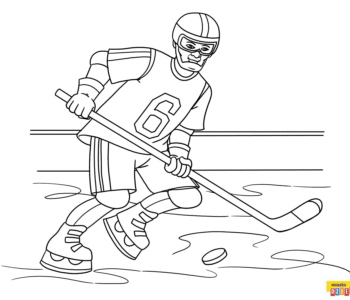 Karty pracy: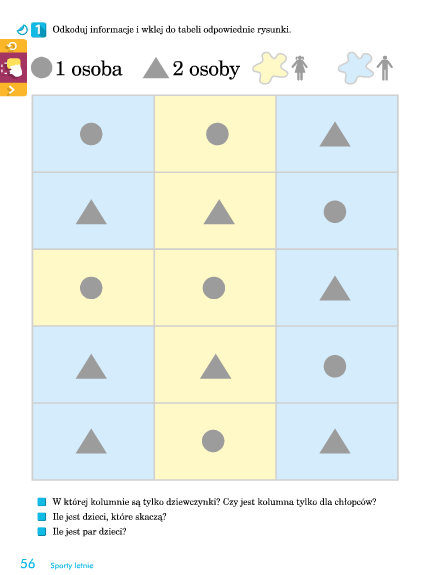 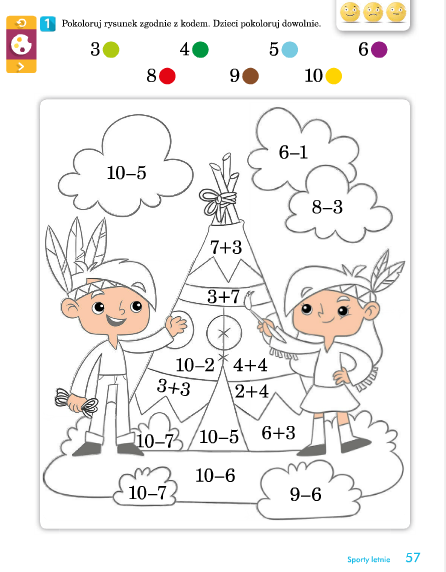 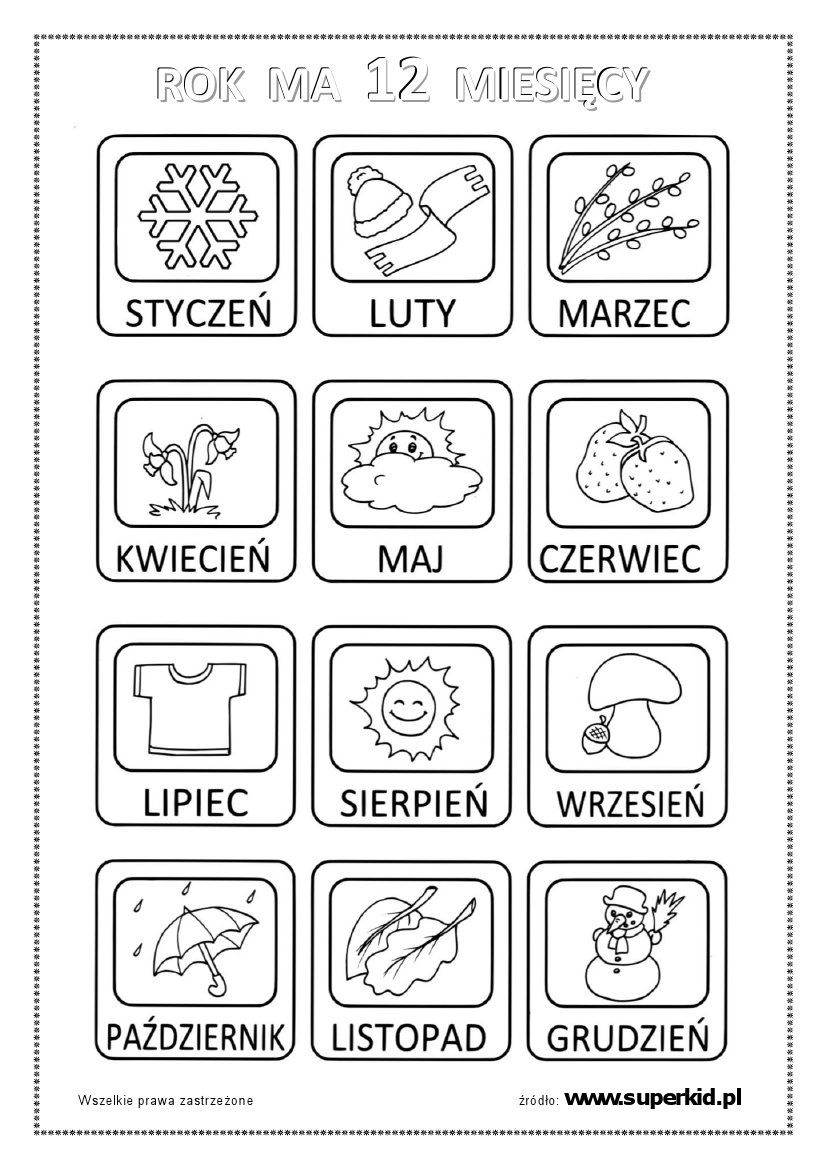 Czytamy i kolorujemy.Powtarzamy miesiące.